Załącznik 15. jest zamieszczony na kolejnych stronach.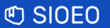 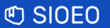 Wykaz zdających w sali egzaminacyjnejObjaśnieniaPodpisy przewodniczącego oraz członków zespołu nadzorującego……………………………………………………………miejscowośćdata……………………………………………………–pieczęć szkołyidentyfikator szkołyidentyfikator szkołyidentyfikator szkołyidentyfikator szkołyidentyfikator szkołyidentyfikator szkołyidentyfikator szkołyidentyfikator szkołyidentyfikator szkołyidentyfikator szkołyidentyfikator szkołyidentyfikator szkołynumer sali egzaminacyjnejPrzedmiot / poziomLp.PESEL zdającegoPESEL zdającegoPESEL zdającegoPESEL zdającegoPESEL zdającegoPESEL zdającegoPESEL zdającegoPESEL zdającegoPESEL zdającegoPESEL zdającegoPESEL zdającegoNazwisko zdającegoImię zdającegoFormuła egzaminu maturalnegoDostosowanie warunków lub formyLaureat / finalista Obecność / Numer stolikaWymiana arkuszaUnieważnienieUnieważnienieUnieważnieniePrzerwanie pracy z arkuszemPodpis zdającegoLp.PESEL zdającegoPESEL zdającegoPESEL zdającegoPESEL zdającegoPESEL zdającegoPESEL zdającegoPESEL zdającegoPESEL zdającegoPESEL zdającegoPESEL zdającegoPESEL zdającegoNazwisko zdającegoImię zdającegoFormuła egzaminu maturalnegoDostosowanie warunków lub formyLaureat / finalista Obecność / Numer stolikaWymiana arkuszaart. 44zzv pkt 1art. 44zzv pkt 2art. 44zzv pkt 3Przerwanie pracy z arkuszemPodpis zdającegoLp.PESEL zdającegoPESEL zdającegoPESEL zdającegoPESEL zdającegoPESEL zdającegoPESEL zdającegoPESEL zdającegoPESEL zdającegoPESEL zdającegoPESEL zdającegoPESEL zdającegoNazwisko zdającegoImię zdającego(23 / 15)(oznaczenie literowe)T – takN – nieT – takT – tak (w odpowiedniej kolumnie)T – tak (w odpowiedniej kolumnie)T – tak (w odpowiedniej kolumnie)T – takPodpis zdającegoABBBBBBBBBBBCDEFGHIJJJKL1234567891011121314E.W kolumnie „Formuła egzaminu maturalnego” należy wpisać odpowiednio: 23 – jeżeli zdający przystępuje do egzaminu w Formule 2023 albo 15 – jeżeli zdający przystępuje do egzaminu w Formule 2015.F.W kolumnie „Dostosowanie warunków lub formy” należy wpisać odpowiedni symbol (symbole) dostosowania, jeżeli zdający z niego (nich) korzysta. W przypadku egzaminu w Formule 2023 symbol arkusza poprzedza się literą „M”, natomiast w przypadku egzaminu w Formule 2015 – literą „E”.forma arkusza egzaminacyjnego, tj. M/E-200 – dla zdających z autyzmem, w tym z zespołem Aspergera; M/E-300 albo M/E-100 – dla zdających słabosłyszących; M/E-400 – dla zdających słabowidzących (czcionka 16 pkt); M/E -600 albo M/E-660 – dla zdających niewidomych; M/E-700 – dla zdających niesłyszących; M/E-Q00 – dla zdających z niepełnosprawnością ruchową spowodowaną mózgowym porażeniem dziecięcym; M/E*U-100 – dla zdających – obywateli Ukrainy; M/E-K00 – dla zdających z zaburzeniem widzenia barw; odpowiednie oznaczenie w przypadku niepełnosprawności sprzężonych, np. M/E-720 – arkusz dla zdającego z autyzmem i niesłyszącegowarunki przeprowadzania egzaminu, tj. Z – dostosowane zasady oceniania; X – nieprzenoszenie odpowiedzi na kartę odpowiedzi (w przypadku arkuszy w dostosowanej formie nie należy dodatkowo wskazywać dostosowanych warunków).G.W przypadku zdających zwolnionych z obowiązku przystąpienia do egzaminu maturalnego ze względu na posiadanie tytułu laureata / finalisty olimpiady – w kolumnie „Laureat / finalista” należy wpisać „T” (Tak).H.W kolumnie „Obecność” należy wpisać N – jeżeli zdający był nieobecny. W przypadku zdających obecnych na danym egzaminie należy wpisać numer stolika, przy którym pracował zdający (wylosowanego przez zdającego lub wskazanego przez przewodniczącego zespołu nadzorującego w przypadku absolwentów korzystających z dostosowań lub w przypadku absolwentów spóźnionych na egzamin).I.W kolumnie „Wymiana arkusza” należy wpisać „T” w przypadku zdających, którym wymieniono wadliwy arkusz egzaminacyjny.J.W kolumnie „Unieważnienie” należy wpisać „T” w przypadku unieważnienia danemu zdającemu danego egzaminu przez przewodniczącego zespołu egzaminacyjnego, w kolumnie wskazującej przyczynę unieważnienia, tj.art. 44zzv pkt 1 – unieważnienie w przypadku stwierdzenia niesamodzielnego rozwiązywania zadań przez zdającegoart. 44zzv pkt 2 – unieważnienie z powodu wniesienia lub korzystania przez zdającego z urządzenia telekomunikacyjnego lub niedozwolonych przyborów pomocniczychart. 44zzv pkt 3 – unieważnienie z powodu zakłócania przez zdającego prawidłowego przebiegu danego zakresu albo poziomu odpowiedniej części egzaminu.W przypadku unieważnienia należy również wypełnić Załącznik 18.K.W kolumnie „Przerwanie pracy z arkuszem” należy wpisać „T” w przypadku określonym w pkt. 12.11.3. Informacji.Imię i nazwiskoPodpisPrzewodniczący zespołu nadzorującegoCzłonkowie zespołu nadzorującegoCzłonkowie zespołu nadzorującegoCzłonkowie zespołu nadzorującegoCzłonkowie zespołu nadzorującegoCzłonkowie zespołu nadzorującegoCzłonkowie zespołu nadzorującego